Прошу Вас разместить на официальных сайтах органов местного   самоуправления информацию о результатах проверки исполнения требований законодательства о противодействии коррупции.М.А. Морева, тел. 8(49432)31674По постановлению прокурора к административной ответственности по ст. 19.29 КоАП РФ привлечены должностное и юридическое лицо.Прокуратурой Красносельского района проведена проверка соблюдения законодательства о противодействии коррупции в деятельности МБУК «Культурно-досуговый центр» Красносельского муниципального района Костромской области.Установлено, что Учреждение культуры заключило трудовой договор с работником, ранее замещавшим должность заведующего отделом строительства, ЖКХ и охраны окружающей среды администрации Красносельского муниципального района.Вопреки требованиям Федерального закона «О противодействии коррупции» юридическое лицо с нарушением установленного срока уведомило об этом Администрацию Красносельского района.Прокурором в отношении юридического и должностного лица возбуждены 2 дела об административном правонарушении, предусмотренном ст. 19.29 КоАП РФ (незаконное привлечение к трудовой деятельности бывшего государственного или муниципального служащего).Постановлением мирового судьи судебного участка № 30 Красносельского судебного района Костромской области Учреждение и должностное лицо признаны виновными в совершении административного правонарушения, им назначено наказание в виде штрафа.Постановление вступило в законную силу.Главам администраций  городского поселения поселок Красное-на-Волге, Боровиковского, Сидоровского, Чапаевского, Шолоховского, Подольского, Прискоковского, Гридинского сельских поселений, Красносельского муниципального района Костромской области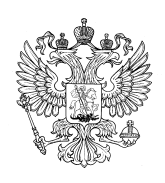 ПРОКУРАТУРА РОССИЙСКОЙ ФЕДЕРАЦИИПРОКУРАТУРА КОСТРОМСКОЙ ОБЛАСТИПРОКУРАТУРАКРАСНОСЕЛЬСКОГО РАЙОНАул. Республиканская, 19, п. Красное-на-Волге, Костромская область, 157940,тел. 8 (49432) 2-20-78ПРОКУРАТУРА РОССИЙСКОЙ ФЕДЕРАЦИИПРОКУРАТУРА КОСТРОМСКОЙ ОБЛАСТИПРОКУРАТУРАКРАСНОСЕЛЬСКОГО РАЙОНАул. Республиканская, 19, п. Красное-на-Волге, Костромская область, 157940,тел. 8 (49432) 2-20-78ПРОКУРАТУРА РОССИЙСКОЙ ФЕДЕРАЦИИПРОКУРАТУРА КОСТРОМСКОЙ ОБЛАСТИПРОКУРАТУРАКРАСНОСЕЛЬСКОГО РАЙОНАул. Республиканская, 19, п. Красное-на-Волге, Костромская область, 157940,тел. 8 (49432) 2-20-78ПРОКУРАТУРА РОССИЙСКОЙ ФЕДЕРАЦИИПРОКУРАТУРА КОСТРОМСКОЙ ОБЛАСТИПРОКУРАТУРАКРАСНОСЕЛЬСКОГО РАЙОНАул. Республиканская, 19, п. Красное-на-Волге, Костромская область, 157940,тел. 8 (49432) 2-20-78ПРОКУРАТУРА РОССИЙСКОЙ ФЕДЕРАЦИИПРОКУРАТУРА КОСТРОМСКОЙ ОБЛАСТИПРОКУРАТУРАКРАСНОСЕЛЬСКОГО РАЙОНАул. Республиканская, 19, п. Красное-на-Волге, Костромская область, 157940,тел. 8 (49432) 2-20-78на №на №отПрокурор районастарший советник юстиции  С.М. Добровэл.подпись